TÝDENNÍ PLÁN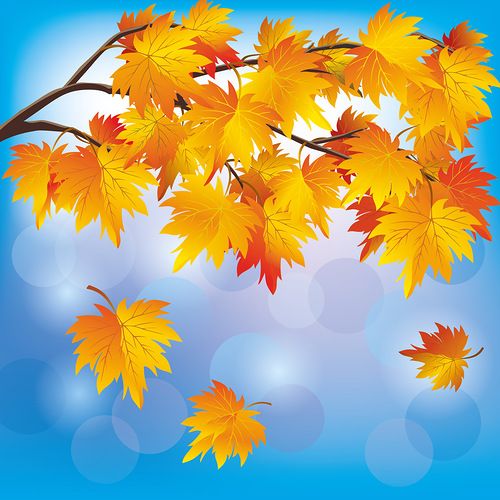 24.10.- 28.10.2022Milí žáci,minulý týden v pátek se konala celodružinová vědomostní soutěž ORIENTACE V PŘÍRODĚ . Doufáme, že jste si hezky zasoutěžili a také něčemu novému přiučili. A co nás čeká v tomto týdnu :Budeme si povídat na téma: DOMÁCÍ MAZLÍČCIBudete malovat své DOMÁCÍ MAZLÍČKY26.-17.10. vás čekají PODZIMNÍ PRÁZDNINY 28.10. Státní svátek (Den vzniku samostatného Československého státu)Činnosti odpočinkové :volné kreslení, hry se stavebnicemi, stolní hry, omalovánky, práce s plastelínou, kuchyňka, divadlo, kadeřnictví, autodráha, četba z kniha časopisů dle vlastního výběruHry :Kuba řekl, Cukr, káva, limonáda, čaj, rum, bum!, Honzo vstávej! BumbrlíkVýchovy :výtvarná  – DOMÁCÍ MAZLÍČCI (vodové barvy, tempery)pracovní –  STAVBA OBYDLÍ PRO BROUČKYtělesná – pohybové hry na školním hřišti i ve školní družiněPříprava :Pexeso, puzzle                                                                            Vaše paní vychovatelky :-)                                             